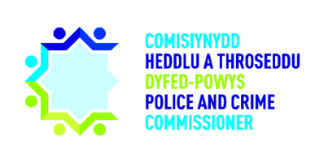 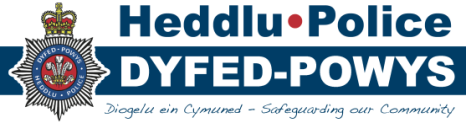 2. Cofnodion Cyfarfodydd Blaenorol Cytunwyd fod cofnodion y cyfarfod blaenorol yn adlewyrchiad gwir a chywir o’r drafodaeth. 3. Diweddariad y Prif GwnstablDiweddariadau Gweithredol Nodwyd fod dau swyddog wedi’u gwahardd o’r gwaith ar hyn o bryd. Diweddarodd y PG y Bwrdd ar nifer o ddigwyddiadau trasig diweddar o fewn yr heddlu, gan gynnwys hunanladdiad yn Sir Benfro a thân angheuol yng Ngheredigion. Hefyd, diweddarodd y PG y Bwrdd am blismona rhagweithiol ym Mhowys a Sir Benfro yn dilyn cyfres o fyrgleriaethau nad oedd yn gysylltiedig â’i gilydd. Mynegodd y CHTh ei ddiolch i bob swyddog ac aelod staff sy’n darparu cymorth dyddiol ar gyfer ymchwiliadau mor anodd a chymhleth.  Cam Gweithredu: Gofynnodd y CHTh am i dîm cyfathrebu corfforaethol yr Heddlu hyrwyddo ymateb rhagweithiol yr Heddlu i gyfres o fyrgleriaethau ar gyfryngau cymdeithasol.  Diweddarodd y PG y Bwrdd am faterion amrywiol sy’n ymwneud ag Ymgyrch Regent ac atal llinellau cyffuriau, gan ddweud nad yw’r Heddlu derbyn llawer o gefnogaeth gan yr Uned Ranbarthol Troseddu Trefnedig er waethaf rhagweithgarwch Heddlu Dyfed-Powys o ran ymateb i droseddau o’r fath.  Diweddarodd y PG y Bwrdd ynghylch nifer o gyfleoedd ffilmio sy’n digwydd ar draws yr heddlu, gan gynnwys drama gan ITV yn Sir Benfro. Nodwyd fod rhai cyfleoedd i ffilmio swyddogion wedi’u gwrthod oherwydd y cynnydd o ran galw ar swyddogion yn ystod cyfnodau ffilmio.  Diweddariadau Sefydliadol Diweddarodd y DBG y Bwrdd ynghylch ymgyrch recriwtio Dyfed-Powys, sydd wedi cau ers y cyfarfod Bwrdd diwethaf ar 10 Ionawr. Nodwyd fod dros 1,100 o geisiadau wedi’u derbyn gyda 217 ohonynt yn mynd ymlaen i ganolfan asesu. Maent yn cynnwys 12 cais gan bobl dduon ac Asiaidd a lleiafrifoedd ethnig.Dywedodd y DBG fod darpariaeth y System Rheoli Cofnodion newydd wedi’i gytuno ar ddiwedd 2019 ac y bydd Dyfed-Powys yn rhan o’r consortiwm Gogledd Orllewin. Y gobaith yw y bydd Heddlu Gwent a Heddlu De Cymru’n defnyddio’r ddarpariaeth Cwmwl a rennir yn y dyfodol.  Nodwyd y byddai’r arolwg staff yn agor ar 30 Ionawr 2020, a gobeithir am welliant ar y gyfradd gwblhau flaenorol o 63%. 4. Diweddariad CHThLleolDywedodd y CHTh ei fod wedi mynd i gyfarfod y Panel Gwarediadau Tu Allan i’r Llys ar 27 Ionawr a bod y Panel wedi trafod troseddwyr ifainc mewn perthynas â throseddau cyllyll. Dywedodd y CHTh fod canllawiau presennol Cymdeithas Prif Swyddogion yr Heddlu wedi’u cynhyrchu yn 2004 a bod y canllawiau hyn yn cael eu dilyn yn Sir Gaerfyrddin, Sir Benfro a Cheredigion, fodd bynnag, nid oedd Powys yn dilyn y broses a amlinellir yn y canllawiau yn gyson. Mae’r CHTh yn argymell fod yr Heddlu’n cyhoeddi ei ganllawiau ei hun ar y mater er mwyn i’r cynghorau ddilyn.Cam Gweithredu: Yr Heddlu i gyhoeddi ei ganllawiau ei hun mewn perthynas â throseddwyr ifainc a throseddau cyllyll yn dilyn trafodaeth am y pwnc yng nghyfarfod y Panel Gwarediadau Tu Allan i’r Llys. Diweddarodd y CHTh y Bwrdd ynghylch seremoni gloi'r Angel Cyllyll a oedd i’w weld yn y Drenewydd drwy gydol mis Ionawr er mwyn codi ymwybyddiaeth ynghylch atal troseddau cyllyll.CenedlaetholCafwyd trafodaeth fer rhwng y PG a’r CHTh ynghylch cynrychiolaeth yn uwch-gynhadledd Cyngor Cenedlaethol Prif Swyddogion yr Heddlu/Cymdeithas Comisiynwyr yr Heddlu a Throseddu fis Chwefror, a’r hyn y mae Dyfed-Powys eisiau cyflawni yn y digwyddiad.5.  Eitemau Sefydlog RisgDerbyniodd y CHTh yr adroddiad risg a nododd fod risg sy’n ymwneud â Capita wedi codi, fodd bynnag, roedd yn fodlon bod yr Heddlu’n datblygu’r mater.  Rhoddodd y PS ddiweddariad pellach gan y Rheolwr Risg mewn perthynas â’r ddarpariaeth batholeg, gan ddweud bod trafodaethau’n mynd rhagddynt gyda Llywodraeth Cymru ar y mater. Nodwyd fod Prifysgol Cymru wedi nodi bwlch ariannu o £100,000, a bod disgwyl i Heddlu Dyfed-Powys roi £15,000 tuag at y ddarpariaeth. Dywedodd y PG fod y ddarpariaeth bresennol mewn grym tan 2021, ac y byddai ystyriaeth bellach yn cael ei rhoi i’r mater rywbryd eto.  6. Ffocws: Adroddiad Sefydliad a Chynllun Gweithlu, gan gynnwys Ymgyrch Uplift.Rhoddwyd adroddiad i’r Bwrdd a oedd eisoes wedi’i ystyried yng nghyfarfod Bwrdd Pobl yr Heddlu. Holodd y DBG pa un ai a oedd yr adroddiad yn darparu craffu digonol o drefniadau’r heddlu. Dywedodd y CHTh wrtho yr hoffai dderbyn mwy o wybodaeth am ddarpariaeth staff cymorth yr Heddlu, er ei fod yn fodlon â chynnwys adroddiad, a fyddai’n cynnwys amserlen gweithlu manwl ar gyfer staff fel yr un a dderbyniwyd ar gyfer swyddogion heddlu. Cafwyd trafodaeth ynglŷn â derbyniadau ac ymadawyr ar gyfer gweddill 2020. Dywedodd y PSA fod crynodeb o dybiaethau bob mis yn hollbwysig ar gyfer cynhyrchu golwg tryloyw o’r Heddlu er mwyn caniatáu cynllunio ariannol cywir. Argymhellodd y CHTh ddefnyddio ‘echel y’ llai cyfnewidiol ar gyfer nifer o raffiau yn yr adroddiad, yn arbennig y rhai sy’n ymwneud â niferoedd staff. Gofynnwyd am un ar gyfer un graff yn arbennig a oedd yn ymddangos fel pe bai’r Heddlu’n colli llawer iawn o staff ym mis Medi 2018, heb y cyd-destun a’r ddealltwriaeth fod y gostyngiad hwn yn ymwneud â thâl diswyddo gwirfoddol yn cael ei gynnig o fewn yr Heddlu ar y pryd.Cam Gweithredu: Steve Cadenne i sicrhau fod yr echel ‘y’ ar sawl graff yn cael eu diwygio er mwyn osgoi’r awgrym mewn rhai graffiau bod newidiadau cyfnewidiol yn digwydd i niferoedd staff yn ystod cyfnodau penodol.Nodwyd y disgwylir i niferoedd swyddogion fod yn 1,180 erbyn diwedd y flwyddyn galendr. Cafwyd trafodaeth ynghylch swyddi gwag o fewn yr Adran Ymchwilio i Droseddau. Rhagwelir 34 swydd wag ar hyn o bryd. Nodwyd y bu recriwtio ar gyfer yr adran yn gymhleth, fodd bynnag, roedd cynllun mewn grym i sicrhau bod nifer priodol o staff yn yr adran. Holodd y CHTh pa un ai a fyddai swyddogion rheng flaen yn cael eu trosglwyddo i’r adran. Dywedwyd wrtho fod nifer o ddewisiadau’n cael eu harchwilio. Holodd y CHTh a, un graff ar dudalen 4 o’r adroddiad sy’n ymwneud â phroffil y sefydliad. Holodd y CHTh pa un ai a oedd cymariaethau wedi’u gwneud â heddluoedd eraill. Holodd am nifer y swyddogion ym mis Ebrill 2018, pan oedd 865 cwnstabl, a’i gymharu â mis Ebrill 2019, pan oedd 804 cwnstabl. Nodwyd nad oedd rhingylliaid, arolygwyr na rhengoedd uwch wedi gweld colledion o’r fath er yr ymddengys fod 60 cwnstabl wedi’u colli.  Dywedodd y PG fod ffigwr Dyfed-Powys yn unol â heddluoedd tebyg megis Cumbria, a bod y nifer yn amrywio’n gyson oherwydd pwysau yn ystod rhai cyfnodau a derbyniadau yn ystod cyfnodau eraill. Nodwyd y byddai 22 cwnstabl yn ymuno â’r Heddlu cyn hir, a bod Dyfed-Powys yn edrych i lenwi 38 swydd rhingyll wag o ganlyniad i’r byrddau rhingyll ym mis Chwefror 2020.  Cafwyd trafodaeth ynghylch nifer y cwnstabliaid sy’n gweithredu fel rhingyll ar hyn o bryd er mwyn darparu ar gyfer swyddi gwag, sy’n creu diffyg o ran cwnstabliaid. Sicrhaodd y PG y CHTh y byddai rhingylliaid yn cael eu penodi ar sail barhaol yn dilyn y byrddau rhingyll ym mis Chwefror, tra byddai’r 22 cwnstabl newydd yn darparu cymorth i staff rheng flaen. Nodwyd nad oedd modd lleihau nifer y rhingylliaid yn Nyfed-Powys oherwydd y dalfeydd a gofynion goruchwyliol. Cafwyd trafodaeth ynglŷn â swyddi sydd wedi’u llenwi gan swyddogion Dyfed-Powys sy’n gysylltiedig â’r ffrwd gwaith Profiadau Niweidiol Adeg Plentyndod a swyddogion a weithiodd ar y paratoadau ar gyfer gadael yr UE. Nodwyd fod y swyddogion hyn yn dod yn ôl i’r heddlu ar ôl i’r prosiectau ddod i ben, ac y byddai’r unigolion sy’n llenwi eu swyddi yn dychwelyd i’w rolau blaenorol. Cafwyd trafodaeth fer ynghylch rheolwyr prosiect yn yr Heddlu, gyda’r CHTh yn holi sut mae rheolwyr yn cael eu talu o gymharu â heddluoedd eraill. Sicrhaodd y DBG y CHTh fod model gweithredu gwahanol gan bob heddlu mewn grym, er y gall rhai heddluoedd roi graddau cyflog uwch i unigolion o’r fath. Mae rolau wedi’u gwerthuso ac mae’r Heddlu’n hyderus fod y tâl yn gymesur â’r rôl benodol a’r lefel penderfyniadau yr ymgymerir â nhw gan reolwyr prosiect yn Heddlu Dyfed-Powys.  Cafwyd trafodaeth fer ynghylch lefelau absenoldeb salwch, sy’n uwch ymysg staff na swyddogion heddlu. Nodwyd fod Heddlu Dyfed-Powys yn trin rheoli absenoldebau salwch yn dda, gyda dros 72 swyddog a 65 aelod staff ar gynlluniau presenoldeb ar hyn o bryd. Cafwyd trafodaeth i ddilyn ynglŷn ag adolygiadau perfformiad staff, gyda’r DBG yn nodi bod 75% o unigolion wedi cychwyn y broses gyda’u rheolwyr llinell ar draws yr Heddlu. 7. Materion i’w Trafod Adroddiadau SCHTh ar gyfer y Panel Heddlu a Throseddu Derbyniwyd adroddiadau gan y Bwrdd cyn eu cyflwyno i’r Panel Heddlu a Throseddu. Gofynnodd y CHTh am i rywfaint o’r adroddiad gael ei ad-drefnu fel bod yr eitemau pennawd o fewn yr adroddiad yn cael eu symud i ddechrau’r ddogfen. Cam Gweithredu: Hannah Hyde a Jessica Williams i ad-drefnu eu hadroddiad a gosod y penawdau ar ddechrau’r ddogfen.  Diweddariad ynghylch Cam 3 diwygiadau ar gwynion a chamymddwyn Hysbysodd y DBG y Bwrdd fod Grŵp Aur wedi’i drefnu er mwyn cefnogi’r diwygiadau o fewn yr Heddlu. Mae TG ac AD yn aelodau o’r grŵp er mwyn sicrhau bod prosesau mewn grym ar gyfer cefnogi dysgu yn y dyfodol. Dywedodd y PS mai prif bwyslais y diwygiadau oedd cefnogi datblygiad sefydliadol, a bod SCHTh wedi paratoi’r holl ddogfennau gofynnol ar gyfer eu gwefan cyn bod y ddeddfwriaeth yn newid ar 1 Chwefror. Papurau’r Uned Ranbarthol Troseddu Trefnedig yng Nghymru Derbyniwyd llythyr gan yr Uned Ranbarthol Troseddu Trefnedig ar gyfer pob CHTh, yn diweddaru Heddluoedd fod cynnig wedi’i wneud i’r llywodraeth ar gyfer mwy o arian ar gyfer yr uned er mwyn cefnogi gweithrediadau a swyddi gwag presennol. Dywedodd y PSA fod y cynnydd hwn wedi’i gynnwys yn y cynllun ariannol tymor canolig.8. Unrhyw Fusnes ArallCyllid Ymgodi’r Heddlu Lluniwyd llythyr yn genedlaethol gan UNSAIN ar gyfer pob heddlu er mwyn codi ymwybyddiaeth o’r mater o gyllid ymgodi’r heddlu. Cam Gweithredu: Y PG a’r CHTh i lunio llythyr ar y cyd i UNSAIN fel ymateb i’r llythyr ariannu cynnydd yr heddlu.  Swyddogaeth adrodd y System Rheoli Troseddwyr (NoMS)Nodwyd fod Cyfarwyddwr Comisiynu SCHTh wedi tynnu sylw at y swyddogaeth adrodd NoMS, gan ofyn am sicrhad fod y proses Sprint TG mewn grym. Dywedodd y CHTh fod cyflwyniad wedi’i roi yng nghyfarfod y Panel Gwarediadau Tu Allan i’r Llys ar 27 Ionawr gan POBL, sefydliad cynrychioladol y Cynllun Dargyfeirio Troseddwyr, a ddywedodd fod y gallu ganddynt i ymgymryd â mwy o waith.Cam Gweithredu: Y CC i roi diweddariad ar y swyddogaeth adrodd NOMS yng nghyfarfod nesaf y Bwrdd Plismona ar 9 Mawrth.c) Cais am arian ar gyfer gynnau taser Ystyriodd y Bwrdd gais am arian gan yr Heddlu ar gyfer gynnau taser. Holodd y CHTh am effaith mwy o gynnau taser ar yr Heddlu. Dywedwyd wrtho y byddai 50% o’r Heddlu’n cario gynnau taser ar ôl derbyn mwy ohonynt, sef cynnydd o’r 34% presennol. Dywedodd y PG fod gwaith wedi’i gynnal gan yr Heddlu i gefnogi’r penderfyniad o gwmpas cael mwy o ynnau taser a nodi peryglon posibl. Cam Gweithredu: Y DBG i roi adroddiad i’r CHTh ar y cynnydd o ran gynnau taser, gan gynnwys nifer y swyddogion a fyddai’n derbyn gwn taser.ch) Rhaglen Camau Cynnar Gyda'n GilyddCododd y PS y mater o ariannu’r rhaglen Camau Cynnar Gyda'n Gilydd. Cafwyd trafodaeth ynghylch y cynllun ar gyfer y dyfodol. Dywedodd y DBG fod trafodaethau’n mynd rhagddynt rhwng yr Heddlu a Phrif Weithredwr Cyngor Sir Gaerfyrddin mewn perthynas â’r swydd sydd wedi’i secondio. Yn ogystal, soniodd y DBG am waith partneriaeth arall sy’n helpu i wella’r gwasanaeth yn fanylach. Cam Gweithredu: Y CHTh i ymuno â chyfarfod MARAC er mwyn gweld gwaith partneriaeth rhwng Heddlu Dyfed-Powys a sefydliadau allanol.Cam Gweithredu: Y CHTh i wylio cyflwyniad ar fregusrwydd Dyfed-Powys sydd eisoes wedi’i ddangos i Brif Swyddogion.Aelodau:Dafydd Llywelyn, Comisiynydd yr Heddlu a Throseddu (CHTh)Y Prif Gwnstabl Mark Collins (PG)Hefyd yn Bresennol:DBG Claire Parmenter, HDP (DBG)Carys Morgans, Pennaeth Staff, SCHTh (PS)Beverley Peatling, Prif Swyddog Ariannol, SCHTh (PSA)PG Edwin Harries, HDP (EH)Rhingyll Heddlu Dros Dro Tanya Grey, Swyddog Staff, HDP (TG)Mair Harries, Swyddog Cymorth Gweithredol (MH)Ymddiheuriadau:PGC/DD Peter Roderick, HDP (PGC)CRYNODEB O’R CAMAU GWEITHREDU O GYFARFOD 10/01/2020CRYNODEB O’R CAMAU GWEITHREDU O GYFARFOD 10/01/2020CRYNODEB O’R CAMAU GWEITHREDU O GYFARFOD 10/01/2020CRYNODEB O’R CAMAU GWEITHREDU O GYFARFOD 10/01/2020Rhif y Cam GweithreduCrynodeb o’r Cam GweithreduCrynodeb o’r Cam GweithreduI’w Symud yn ei Flaen GanPB 2429PB 2429MH i adolygu cofnodion Bwrdd Plismona 17 Rhagfyr cyn eu cyhoeddi ar wefan SCHTh.CwblhawydPB 2430PB 2430Rhoi diweddariad ynghylch ffurfio’r Grŵp Aur er mwyn datblygu materion a godwyd yn Adroddiad Craffu Dwys SCHTh yng nghyfarfod y Bwrdd Plismona ar 28 Ionawr. Yn parhauPB 2431PB 2431Rhoi llythyr ffurfiol gan y PG i SCHTh mewn ymateb i argymhellion adroddiad Craffu Dwys SCHTh.Yn parhauPB 2432PB 2432HDP a’r CHTh i geisio cyngor gan John Drake ynglŷn â rhannu gwybodaeth sy’n ymwneud â Throseddau Difrifol a Throseddu Trefnedig a Thrais Difrifol a Throseddu Trefnedig, a thrafod y mater yng Ngrŵp Prif Swyddogion Cymru a Grŵp Plismona Cymru Gyfan ym mis Mawrth.CwblhawydPB 2433PB 2433Y PG a’r CHTh i siarad ag Ysgrifennydd Gwladol Cymru ynglŷn â’r mater o rannu gwybodaeth sy’n ymwneud â Throseddau Difrifol a Throseddu Trefnedig a Thrais Difrifol a Throseddu Trefnedig.CwblhawydPB 2434PB 2434EH-D i siarad â’r Uwch-arolygydd Craig Templeton ynglŷn â chynnal sesiwn hanner diwrnod ar gyfer uwch swyddogion sy’n gyfrifol am Droseddau Difrifol a Throseddu Trefnedig a Thrais Difrifol a Throseddu Trefnedig.CwblhawydPB 2436PB 2436Rhoi copi o’r Asesiad Strategol i’r CHTh.CwblhawydPB 2437PB 2437MH i sicrhau bod Prosiect Diogel yn cael ei gynnwys yng Nghynhadledd y CHTh ar Blismona Mewn Lleoliad Gwledig fis Mawrth.CwblhawydPB 2438PB 2438Y PS i ystyried awgrymu bod Ymwelydd Annibynnol â Dalfeydd yn ymuno â Bwrdd Gweithredol HDP ar gyfer Prosiect Dalfa Llanelli.Cwblhawyd PB 2439PB 2439Prif Swyddogion i ystyried y cais am gyllid ar gyfer Sganiwr Laser tu allan i’r Bwrdd Plismona.CwblhawydPB 2440PB 2440MH i adolygu cofnodion Bwrdd Plismona 17 Rhagfyr cyn eu cyhoeddi ar wefan SCHTh.CwblhawydPB 2441PB 2441Rhoi diweddariad ynghylch ffurfio’r Grŵp Aur er mwyn datblygu materion a godwyd yn Adroddiad Craffu Dwys SCHTh yng nghyfarfod y Bwrdd Plismona ar 28 Ionawr. CwblhawydCRYNODEB O’R CAMAU GWEITHREDU O GYFARFOD 28/01/2020CRYNODEB O’R CAMAU GWEITHREDU O GYFARFOD 28/01/2020CRYNODEB O’R CAMAU GWEITHREDU O GYFARFOD 28/01/2020Rhif y Cam GweithreduCrynodeb o’r Cam GweithreduI’w Symud yn ei Flaen GanPB 2442Gofynnodd y CHTh am i dîm cyfathrebu corfforaethol yr Heddlu hyrwyddo ymateb rhagweithiol yr Heddlu i gyfres o fyrgleriaethau ar gyfryngau cymdeithasol.  Cyfathrebu Corfforaethol PB 2443Yr Heddlu i gyhoeddi ei ganllawiau ei hun mewn perthynas â throseddwyr ifainc a throseddau cyllyll yn dilyn trafodaeth am y pwnc yng nghyfarfod y Panel Gwarediadau Tu Allan i’r Llys.Yr HeddluPB 2444Steve Cadenne i sicrhau fod yr echel ‘y’ ar sawl graff yn cael eu diwygio er mwyn osgoi’r awgrym mewn rhai graffiau bod newidiadau cyfnewidiol yn digwydd i niferoedd staff yn ystod cyfnodau penodol. Steve CadennePB 2445Hannah Hyde a Jessica Williams i ad-drefnu eu hadroddiad a gosod y penawdau ar ddechrau’r ddogfen.  Hannah Hyde a Jessica WilliamsPB 2446Y PG a’r CHTh i lunio llythyr ar y cyd i UNSAIN fel ymateb i’r llythyr ariannu cynnydd yr heddlu.  Y PG a’r CHThPB 2447Y CC i roi diweddariad ar y swyddogaeth adrodd NOMS yng nghyfarfod nesaf y Bwrdd Plismona ar 9 Mawrth. CCPB 2448Y DBG i roi adroddiad i’r CHTh ar y cynnydd o ran gynnau taser, gan gynnwys nifer y swyddogion a fyddai’n derbyn gwn taser. DBGPB 2449Y CHTh i ymuno â chyfarfod MARAC er mwyn gweld gwaith partneriaeth rhwng Heddlu Dyfed-Powys a sefydliadau allanol.Tanya GreyPB 2450Y CHTh i wylio cyflwyniad ar fregusrwydd Dyfed-Powys sydd eisoes wedi’i ddangos i Brif Swyddogion. Mair Harries